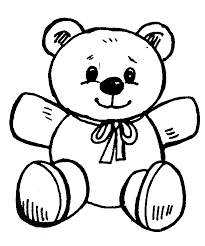                                                                                                              November 17, 2023Dear Parents,This week, we began our unit on the Pilgrims and their search for religious freedom.  Your child should be able to tell you what country they lived in, and why they were wanting to leave England.  They should know that they left England in two boats—the Mayflower and the Speedwell.  Ask them what happened to the Speedwell.  What happened to the people on the Speedwell?  Have them tell you about the things that they packed for the trip.  We are so thankful for our religious freedom.   This was our Jesus Time this week.   They should be able to sing a song in which the spell the new sight word—MAYFLOWER.   The Kindergarten Kids learned about the letter “k” this week.  Kicky Kangaroo and her little joey, Kooky kicked their way into our room to help us learn this letter.  We learned that “c” and “k” make the same sound.  We also know that “k” is sometimes silent as in the word “knee” and “knife”.     Toward the end of the week a Koala puppet named Koala Lou came to visit.  We learned that Koalas aren’t really a member of the bear family, but actually marsupials (let them dazzle you with that word). They carry their babies in their pouch.  They are from Australia. Their favorite food is eucalyptus leaves.   We added the words Mayflower, is, and like to our list of words.  We’re getting lots of practice here on them.   Some of our practice sheets are marked READ.  I don’t need for these to be returned, but DO practice with your child.  The pace for introducing these will increase.  If you’ve lost track of some of the words, they are listed on our Web Page.  The Books in a Bag review these.  Make use of those for that purpose.  When we return from the Thanksgiving break, we’ll get back to the normal schedule for Books in a Bag and Book Buddies.  In Math, we’re becoming more and more comfortable with counting by filling in the missing number.  This is good practice for them not only in counting, but also in writing those numbers for memory.    We wrote our numbers to 69 this week.  It was a SNAP for most all of us.  Those papers are in this week’s folder.** I will be testing the children on their address on Wednesday, November 30.   They will need to know their house number, street name, City, State and zip code. This will take some practice—Begin working on this NOW!  We know that we live in Missouri, so everyone should know the state.  The rest may need practice.    Congratulations to Alana for 200 books read, to Jackson for 150 books, Zoey for 100, to Cristian and Cortnee for 50 books read. This is so exciting!  Keep reading.  An extra book list is being included in each folder, since we are off for a week, reading will be a good activity.   The Happy Sacks will come home after Thanksgiving with Amora, Zoey, Simone, and Savannah. We’ll be anxiously awaiting the special “Ll” things that you share with us.  This is a special part of the day for the “shower-teller” as well as the “watcher”.  Think of something neat.  **School Picture Day is November 28.  This is much later than usual, so please make note and be ready.  Miss Betty was back this week through Prevent Ed.  This week, she talked to the children about being helpers—both at home and at school.  There are two papers in the folder from her visit last week, and this week.  Our butterfly wall continues to “grow”.  We have collected $501.80 for Butterfly Haven!  THANKS!The APTO will be sponsoring a Holiday Shop after the break.  This is a chance for the children to go shopping for family members, without them seeing what they bought.  Our day to shop will to on November 28.  There will be an envelope come home from the APTO.  We talked about the many things that we are thankful for.  Mrs.  Washburn are thankful for the 20 kindergartners entrusted in our care.  A very blessed Thanksgiving to you and your family.  Be safe.  Have a GREAT weekend.  Enjoy all of the raking of leaves.  I’d like to offer OUR YARD, if you want some real raking fun!!  No reservations needed!! Blessings~Doris Eggers